*Est assimilé à un parent la personne qui assume de fait la garde de l’enfant, sauf en cas d’opposition du titulaire de l’autorité parentale (article 3 de la LSGÉE)SECTION 1 – Identification*Numéro d’identification au registre de l’État civil **Numéro de l’enfant Clientèle Service de Garde*Est assimilé à un parent la personne qui assume de fait la garde de l’enfant, sauf en cas d’opposition du titulaire de l’autorité parentale (article 3 de la LSGÉE)*Autre qu’une personne déjà identifiée aux sections 1.3 à 1.6																	       	   **Autre qu’une personne déjà identifiée aux sections 1.3 à 1.7		SECTION 2 – Services éducatifs SECTION 3 – Santé de l’enfantSECTION 4 – Alimentation de l’enfantSECTION 5 – Situation d’urgence SECTION 6 – Signatures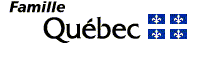  Fiche d’inscription de l’enfant  Titulaire d’un permis de centre de la petite enfance ou de garderieAu parent et au titulaire d’un permisAu parent et au titulaire d’un permisCe formulaire est destiné aux titulaires d’un permis de centres de la petite enfance et de garderie (subventionnée ou non subventionnée) qui doivent tenir et conserver une fiche d’inscription conformément à l’article 58 de la Loi sur les services de garde éducatifs à l’enfance (LSGÉE) (RLRQ c. S-4.1.1). Les renseignements à consigner sont de deux types :Ce formulaire est destiné aux titulaires d’un permis de centres de la petite enfance et de garderie (subventionnée ou non subventionnée) qui doivent tenir et conserver une fiche d’inscription conformément à l’article 58 de la Loi sur les services de garde éducatifs à l’enfance (LSGÉE) (RLRQ c. S-4.1.1). Les renseignements à consigner sont de deux types :Ce formulaire est destiné aux titulaires d’un permis de centres de la petite enfance et de garderie (subventionnée ou non subventionnée) qui doivent tenir et conserver une fiche d’inscription conformément à l’article 58 de la Loi sur les services de garde éducatifs à l’enfance (LSGÉE) (RLRQ c. S-4.1.1). Les renseignements à consigner sont de deux types :Ce formulaire est destiné aux titulaires d’un permis de centres de la petite enfance et de garderie (subventionnée ou non subventionnée) qui doivent tenir et conserver une fiche d’inscription conformément à l’article 58 de la Loi sur les services de garde éducatifs à l’enfance (LSGÉE) (RLRQ c. S-4.1.1). Les renseignements à consigner sont de deux types :Les renseignements obligatoires  cases blanchesLes renseignements facultatifs  cases grisesCes renseignements sont prescrits par l’article 122 du Règlement sur les services de garde éducatifs à l’enfance (RSGÉE) (RLRQ c. S-4.1.1, r. 2) et sont obligatoires pour la fiche d’inscription, laquelle doit être : - signée par le parent*;- accessible sur les lieux de la prestation des services de garde éducatifs;- remise au parent* lorsque les services de garde éducatifs ne sont plus requis.Lorsqu’un renseignement exigible n’est pas applicable ou ne peut être fourni, la fiche doit comporter une mention qui indique que le parent* a pris connaissance de l’information demandée.Ces renseignements non obligatoires ont pour objectif de préciser l’identification de l’enfant, de personnes de son entourage et du service de garde éducatif fréquenté. Par ailleurs, les renseignements identifiés du symbole, bien que facultatifs dans cette fiche, devront être remis, via le système Clientèle Services de Garde (CSG) en vertu des dispositions de l’article 102 de la LSGÉE. - L’utilisation de ce modèle de fiche d’inscription n’est pas obligatoire; le titulaire d’un permis peut utiliser tout autre gabarit, tant que les renseignements exigés et les consignes pour sa tenue respectent les dispositions du RSGÉE, la conformité de la fiche d’inscription étant susceptible d’être vérifiée lors des activités d’inspection du ministère de la Famille (Ministère); - Le Ministère recommande aux titulaires d’un permis de procéder à une mise à jour périodique des éléments de contenu, sans égard au modèle de fiche d’inscription utilisé; - Pour toute question, joindre le Bureau des renseignements et des plaintes du Ministère au 1 855 336-8568.- L’utilisation de ce modèle de fiche d’inscription n’est pas obligatoire; le titulaire d’un permis peut utiliser tout autre gabarit, tant que les renseignements exigés et les consignes pour sa tenue respectent les dispositions du RSGÉE, la conformité de la fiche d’inscription étant susceptible d’être vérifiée lors des activités d’inspection du ministère de la Famille (Ministère); - Le Ministère recommande aux titulaires d’un permis de procéder à une mise à jour périodique des éléments de contenu, sans égard au modèle de fiche d’inscription utilisé; - Pour toute question, joindre le Bureau des renseignements et des plaintes du Ministère au 1 855 336-8568.- L’utilisation de ce modèle de fiche d’inscription n’est pas obligatoire; le titulaire d’un permis peut utiliser tout autre gabarit, tant que les renseignements exigés et les consignes pour sa tenue respectent les dispositions du RSGÉE, la conformité de la fiche d’inscription étant susceptible d’être vérifiée lors des activités d’inspection du ministère de la Famille (Ministère); - Le Ministère recommande aux titulaires d’un permis de procéder à une mise à jour périodique des éléments de contenu, sans égard au modèle de fiche d’inscription utilisé; - Pour toute question, joindre le Bureau des renseignements et des plaintes du Ministère au 1 855 336-8568.- L’utilisation de ce modèle de fiche d’inscription n’est pas obligatoire; le titulaire d’un permis peut utiliser tout autre gabarit, tant que les renseignements exigés et les consignes pour sa tenue respectent les dispositions du RSGÉE, la conformité de la fiche d’inscription étant susceptible d’être vérifiée lors des activités d’inspection du ministère de la Famille (Ministère); - Le Ministère recommande aux titulaires d’un permis de procéder à une mise à jour périodique des éléments de contenu, sans égard au modèle de fiche d’inscription utilisé; - Pour toute question, joindre le Bureau des renseignements et des plaintes du Ministère au 1 855 336-8568.1.1 Enfant1.1 Enfant1.1 Enfant1.1 Enfant1.1 Enfant1.1 Enfant1.2 Service de garde éducatif à l’enfance1.2 Service de garde éducatif à l’enfance1.2 Service de garde éducatif à l’enfanceNom Nom PrénomPrénomPrénomPrénomN° de division																  N° de division																  N° d’installation															 Date de naissance Date de naissance Sexe																  	 									Sexe																  	 									Sexe																  	 									Sexe																  	 									Nom de l’établissementNom de l’établissementNom de l’établissementNIREC* ou NECSG**													 									NIREC* ou NECSG**													 									Cocher si l’enfant est né hors Québec*Cocher si l’enfant est né hors Québec*Nom de l’installationNom de l’installationNom de l’installationAdresse	N° d’appartement – N° municipal		Adresse	N° d’appartement – N° municipal		Rue			Rue			Rue			Rue			Nom du répondantNom du répondantPrénom du répondant		                       Municipalité	           Municipalité	           (Province)			Code postal(Province)			Code postal(Province)			Code postal(Province)			Code postalAdresse	N° du bureau –	 N° municipal	Adresse	N° du bureau –	 N° municipal	Rue			N° de téléphone					 N° de téléphone					 N° de téléphone (autre)N° de téléphone (autre)N° de téléphone (autre)N° de téléphone (autre)Municipalité	           Municipalité	           (Province)			Code postalLangue compriseLangue parléeLangue comprise (autre)Langue parlée (autre)Langue parlée (autre)Langue parlée (autre)N° de téléphoneN° de téléphone (autre)Courriel1.3 Parent* 1 (si différente de celle de l’enfant)1.3 Parent* 1 (si différente de celle de l’enfant)1.3 Parent* 1 (si différente de celle de l’enfant)1.4 Parent* 2 (si différente de celle de l’enfant)1.4 Parent* 2 (si différente de celle de l’enfant)1.4 Parent* 2 (si différente de celle de l’enfant)Nom Nom PrénomNomNomPrénomAdresse	N° d’appartement – N° municipal		Adresse	N° d’appartement – N° municipal		Rue			Adresse	N° d’appartement – N° municipal		Adresse	N° d’appartement – N° municipal		Rue			Municipalité	           				Municipalité	           				(Province)			Code postalMunicipalité	           Municipalité	           (Province)			 Code postalN° de téléphone					 N° de téléphone (autre)CourrielN° de téléphone N° de téléphone (autre)Courriel1.5 Personne autorisée à venir chercher l’enfant au service de garde éducatif1.5 Personne autorisée à venir chercher l’enfant au service de garde éducatif1.5 Personne autorisée à venir chercher l’enfant au service de garde éducatif1.6 Autre personne autorisée à venir chercher l’enfant au service de garde éducatif1.6 Autre personne autorisée à venir chercher l’enfant au service de garde éducatif1.6 Autre personne autorisée à venir chercher l’enfant au service de garde éducatifNom Nom PrénomNomNomPrénomLien avec l’enfantLien avec l’enfantLien avec l’enfantLien avec l’enfantLien avec l’enfantLien avec l’enfantAdresse	N° d’appartement – N° municipal		Adresse	N° d’appartement – N° municipal		Rue			Adresse	N° d’appartement – N° municipal		Adresse	N° d’appartement – N° municipal		Rue			Municipalité	           				Municipalité	           				(Province)			Code postalMunicipalité	           Municipalité	           (Province)			Code postalN° de téléphone					 N° de téléphone (autre)CourrielN° de téléphone N° de téléphone (autre)Courriel1.7 Personne à contacter en cas d’urgence* 1.7 Personne à contacter en cas d’urgence* 1.7 Personne à contacter en cas d’urgence* 1.8 Autre personne à contacter en cas d’urgence**1.8 Autre personne à contacter en cas d’urgence**1.8 Autre personne à contacter en cas d’urgence**Nom Nom PrénomNomNomPrénomLien avec l’enfantLien avec l’enfantLien avec l’enfantLien avec l’enfantLien avec l’enfantLien avec l’enfantAdresse	N° d’appartement – N° municipal		Adresse	N° d’appartement – N° municipal		Rue			Adresse	N° d’appartement – N° municipal		Adresse	N° d’appartement – N° municipal		Rue			Municipalité	           				Municipalité	           				(Province)			Code postalMunicipalité	           Municipalité	           (Province)			 Code postalN° de téléphone					 N° de téléphone (autre)CourrielN° de téléphone N° de téléphone (autre)Courriel2.1 Demi-journées ou journées de fréquentation prévues2.1 Demi-journées ou journées de fréquentation prévues2.1 Demi-journées ou journées de fréquentation prévues2.1 Demi-journées ou journées de fréquentation prévues2.1 Demi-journées ou journées de fréquentation prévues2.1 Demi-journées ou journées de fréquentation prévues2.1 Demi-journées ou journées de fréquentation prévuesLundiMardiMercrediJeudiVendrediSamediDimancheDemi-journée         Demi-journée    Demi-journée       Demi-journée         Demi-journée    Demi-journée      Demi-journée    Journée                 Journée             Journée                Journée                  Journée             Journée                Journée             Commentaires (ex. : horaire atypique, garde partagée, etc…) : _____________________________________________________________________________________________________________________________________________________________________________________________________________________________________________________________________________________________________________________________________________________________________________________________________________________________________________________________________________________________________________________________________________________________________________________________________________________________________________________________________________________________________________________________________________________________________________________________________________________________________Commentaires (ex. : horaire atypique, garde partagée, etc…) : _____________________________________________________________________________________________________________________________________________________________________________________________________________________________________________________________________________________________________________________________________________________________________________________________________________________________________________________________________________________________________________________________________________________________________________________________________________________________________________________________________________________________________________________________________________________________________________________________________________________________________Commentaires (ex. : horaire atypique, garde partagée, etc…) : _____________________________________________________________________________________________________________________________________________________________________________________________________________________________________________________________________________________________________________________________________________________________________________________________________________________________________________________________________________________________________________________________________________________________________________________________________________________________________________________________________________________________________________________________________________________________________________________________________________________________________Commentaires (ex. : horaire atypique, garde partagée, etc…) : _____________________________________________________________________________________________________________________________________________________________________________________________________________________________________________________________________________________________________________________________________________________________________________________________________________________________________________________________________________________________________________________________________________________________________________________________________________________________________________________________________________________________________________________________________________________________________________________________________________________________________Commentaires (ex. : horaire atypique, garde partagée, etc…) : _____________________________________________________________________________________________________________________________________________________________________________________________________________________________________________________________________________________________________________________________________________________________________________________________________________________________________________________________________________________________________________________________________________________________________________________________________________________________________________________________________________________________________________________________________________________________________________________________________________________________________Commentaires (ex. : horaire atypique, garde partagée, etc…) : _____________________________________________________________________________________________________________________________________________________________________________________________________________________________________________________________________________________________________________________________________________________________________________________________________________________________________________________________________________________________________________________________________________________________________________________________________________________________________________________________________________________________________________________________________________________________________________________________________________________________________Commentaires (ex. : horaire atypique, garde partagée, etc…) : _____________________________________________________________________________________________________________________________________________________________________________________________________________________________________________________________________________________________________________________________________________________________________________________________________________________________________________________________________________________________________________________________________________________________________________________________________________________________________________________________________________________________________________________________________________________________________________________________________________________________________2.2 Conditions, s’il y a lieu, à la participation de l’enfant aux sorties2.2 Conditions, s’il y a lieu, à la participation de l’enfant aux sorties2.2 Conditions, s’il y a lieu, à la participation de l’enfant aux sorties2.2 Conditions, s’il y a lieu, à la participation de l’enfant aux sorties2.2 Conditions, s’il y a lieu, à la participation de l’enfant aux sortiesIl y a au moins une condition spécifique pour que mon enfant participe aux sorties organisées par le service de gardeNON Passer à lasection 3OUI Préciser (obligatoire)PréciserIl y a au moins une condition spécifique pour que mon enfant participe aux sorties organisées par le service de gardeNON Passer à lasection 3OUI Préciser (obligatoire)Il y a au moins une condition spécifique pour que mon enfant participe aux sorties organisées par le service de gardeNON Passer à lasection 3OUI Préciser (obligatoire)Il y a au moins une condition spécifique pour que mon enfant participe aux sorties organisées par le service de gardeNON Passer à lasection 3OUI Préciser (obligatoire)Il y a au moins une condition spécifique pour que mon enfant participe aux sorties organisées par le service de gardeNON Passer à lasection 3OUI Préciser (obligatoire)3.1 Renseignements particuliers3.1 Renseignements particuliers3.1 Renseignements particuliers3.1 Renseignements particuliersIl y a au moins un renseignement particulier sur la santé de l’enfant à communiquer au service de garde éducatifNON Passer à lasection 4OUI Préciser(obligatoire) + Passer à la section 3.2Préciser (ex. : allergie saisonnières, asthme, etc…)Il y a au moins un renseignement particulier sur la santé de l’enfant à communiquer au service de garde éducatifNON Passer à lasection 4OUI Préciser(obligatoire) + Passer à la section 3.2Il y a au moins un renseignement particulier sur la santé de l’enfant à communiquer au service de garde éducatifNON Passer à lasection 4OUI Préciser(obligatoire) + Passer à la section 3.2Il y a au moins un renseignement particulier sur la santé de l’enfant à communiquer au service de garde éducatifNON Passer à lasection 4OUI Préciser(obligatoire) + Passer à la section 3.2Il y a au moins un renseignement particulier sur la santé de l’enfant à communiquer au service de garde éducatifNON Passer à lasection 4OUI Préciser(obligatoire) + Passer à la section 3.23.2 Suivi médical – santé3.3 Coordonnées du médecin 3.3 Coordonnées du médecin L’enfant est-il suivi par un médecin pour une raison liée à la santé ?NON Passer à lasection 4NON Passer à lasection 4OUI  Remplir la section 3.3 (obligatoire)NomPrénomL’enfant est-il suivi par un médecin pour une raison liée à la santé ?NON Passer à lasection 4NON Passer à lasection 4OUI  Remplir la section 3.3 (obligatoire)Adresse	N° du bureau –	 N° municipal	RueL’enfant est-il suivi par un médecin pour une raison liée à la santé ?NON Passer à lasection 4NON Passer à lasection 4OUI  Remplir la section 3.3 (obligatoire)Municipalité(Province)			Code postal		L’enfant est-il suivi par un médecin pour une raison liée à la santé ?NON Passer à lasection 4NON Passer à lasection 4OUI  Remplir la section 3.3 (obligatoire)TéléphoneTéléphone (autre)	4.1 Renseignements particuliers4.1 Renseignements particuliers4.1 Renseignements particuliers4.1 Renseignements particuliersIl y a au moins un renseignement particulier sur l’alimentation de l’enfant à communiquer au service de garde éducatifNON Passer à lasection 5OUI Préciser(obligatoire) + Passer à la section 4.2Précise : (ex. : allergies alimentaires, intolérances, etc...)Il y a au moins un renseignement particulier sur l’alimentation de l’enfant à communiquer au service de garde éducatifNON Passer à lasection 5OUI Préciser(obligatoire) + Passer à la section 4.2Il y a au moins un renseignement particulier sur l’alimentation de l’enfant à communiquer au service de garde éducatifNON Passer à lasection 5OUI Préciser(obligatoire) + Passer à la section 4.2Il y a au moins un renseignement particulier sur l’alimentation de l’enfant à communiquer au service de garde éducatifNON Passer à lasection 5OUI Préciser(obligatoire) + Passer à la section 4.2Il y a au moins un renseignement particulier sur l’alimentation de l’enfant à communiquer au service de garde éducatifNON Passer à lasection 5OUI Préciser(obligatoire) + Passer à la section 4.24.2 Suivi médical – alimentation4.3 Coordonnées du médecin (si différentes de la section 3.3)4.3 Coordonnées du médecin (si différentes de la section 3.3)L’enfant est-il suivi par un médecin pour une raison liée à l’alimentation ?NON Passer à la section 5NON Passer à la section 5OUI Remplir la section 4.3 (obligatoire)NomPrénomL’enfant est-il suivi par un médecin pour une raison liée à l’alimentation ?NON Passer à la section 5NON Passer à la section 5OUI Remplir la section 4.3 (obligatoire)Adresse	N° du bureau –	 N° municipal	RueL’enfant est-il suivi par un médecin pour une raison liée à l’alimentation ?NON Passer à la section 5NON Passer à la section 5OUI Remplir la section 4.3 (obligatoire)Municipalité(Province)			Code postal		L’enfant est-il suivi par un médecin pour une raison liée à l’alimentation ?NON Passer à la section 5NON Passer à la section 5OUI Remplir la section 4.3 (obligatoire)TéléphoneTéléphone (autre)	5.1 Instruction du parent 5.1 Instruction du parent 5.1 Instruction du parent 5.1 Instruction du parent Il y a au moins une instruction particulière à suivre en cas d’urgence concernant l’enfant à communiquer au service de garde éducatifNON Passer à la section 6OUI Préciser(obligatoire)Préciser : (ex. : utilisation epipen, instructions pour hémophilie, etc…)Il y a au moins une instruction particulière à suivre en cas d’urgence concernant l’enfant à communiquer au service de garde éducatifNON Passer à la section 6OUI Préciser(obligatoire)Il y a au moins une instruction particulière à suivre en cas d’urgence concernant l’enfant à communiquer au service de garde éducatifNON Passer à la section 6OUI Préciser(obligatoire)Il y a au moins une instruction particulière à suivre en cas d’urgence concernant l’enfant à communiquer au service de garde éducatifNON Passer à la section 6OUI Préciser(obligatoire)Parent 1Parent 1Parent 1Parent 2 Parent 2 Parent 2 SignatureRôle (père,mère,tuteur)Date (jj mm aaaa)SignatureRôle (père,mère,tuteur)Date (jj mm aaaa)Représentant du service de garde éducatif à l’enfanceReprésentant du service de garde éducatif à l’enfanceSignatureDate (jj mm aaaa)